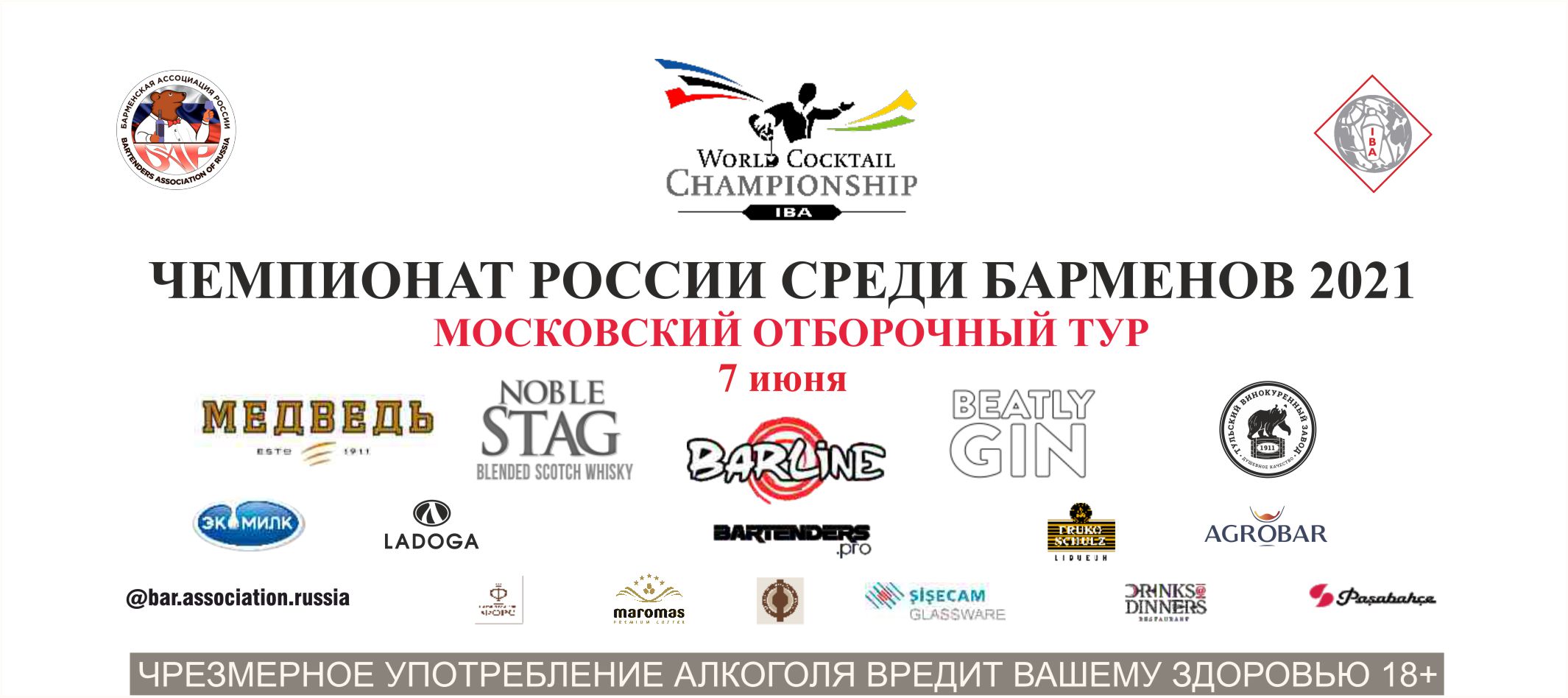                                         Оценочный лист «техника» в категории «Flairing»                                    Жюри :	УЧАСТНИК №КритерииНиже среднегоСреднийВыше среднегоПродвинутыйСложный1-2021-4041-6061-8081-100Флейринг400 PTS0-100РазнообразиеФлейринг400 PTS0-100КреативностьФлейринг400 PTS0-100СложностьФлейринг400 PTS0-50КонтрольФлейринг400 PTS0-50Гладкость (Изящность)1-1011-2021-3031-4041-50Внешний вид и интерактив (взаимодействие)350 PTS0-100Артистичность  (зрелищность)Внешний вид и интерактив (взаимодействие)350 PTS0-100Взаимодествие с музыкойВнешний вид и интерактив (взаимодействие)350 PTS0-50Взаимодествие  с публикойВнешний вид и интерактив (взаимодействие)350 PTS0-50ОпрятностьВнешний вид и интерактив (взаимодействие)350 PTS0-50Спокойствие, СамообладаниеВычетание (Штрафные баллы) PTS-10ПадениеВычетание (Штрафные баллы) PTS-20Отсутствие презентации бренда ( не развернута этикеткой к зрителям)Вычетание (Штрафные баллы) PTS-5Недостаточное кол-во жидкости ( -5 за каждую бут.)Вычетание (Штрафные баллы) PTS-5Неловкость (промах)Вычетание (Штрафные баллы) PTS-10ПроливВычетание (Штрафные баллы) PTS-40Бой(посуда,бутылка)Сверх вычетания-5-10-20Чистота бараСверх вычетания2 б/cПревышение  лимита временикоктейль штраф-50Общее (Итого)